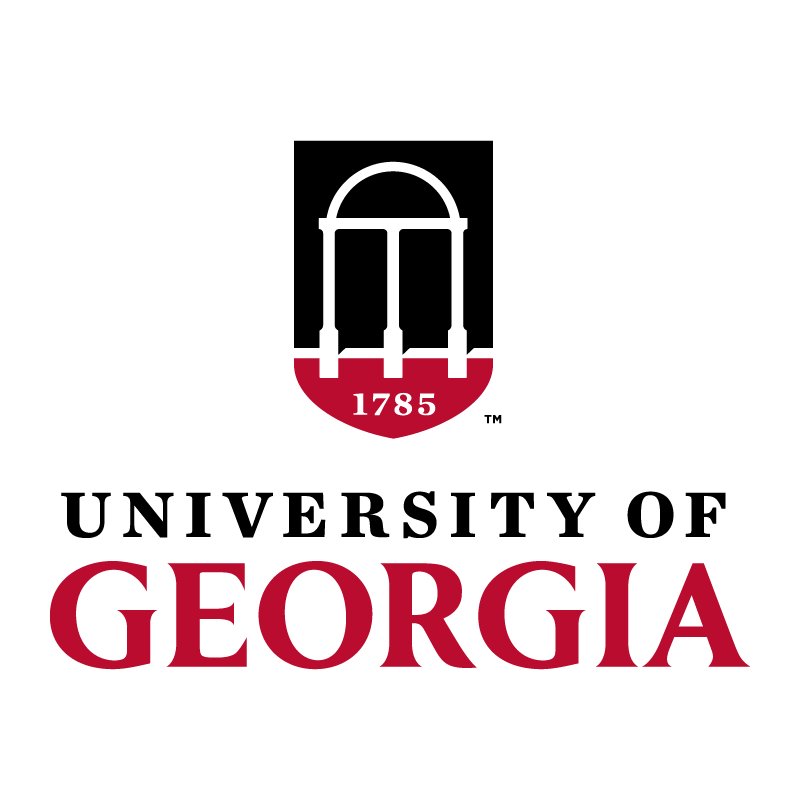 Certificate in Academic Advising Self- TrackerUse this form to track your progress toward completing the requirements for the Certificate in Academic Advising (CAA). To be eligible for the certificate you must complete 2 core competency courses and 4 electives (of your choice).Questions?  Email advisingcerts@uga.edu. Course NameDate AttendedChoose TWO CAA core classes:Choose TWO CAA core classes:Choose TWO CAA core classes:CORE (2 needed)CAA: Anatomy of a UGA degreeCORE (2 needed)CAA: Advising Theory and Practice (Excellence in Academic Advising)CORE (2 needed)CAA: Introduction to Degree WorksChoose FOUR CAA elective classes:For a list of elective course options, see this link.  You can apply the third core class as one of your electives.  Choose FOUR CAA elective classes:For a list of elective course options, see this link.  You can apply the third core class as one of your electives.  Choose FOUR CAA elective classes:For a list of elective course options, see this link.  You can apply the third core class as one of your electives.  ELECTIVES (4 needed)1______________________________________ELECTIVES (4 needed)2______________________________________ELECTIVES (4 needed)3______________________________________ELECTIVES (4 needed)4______________________________________